HEALTH CARE  - REGISTRATION FORM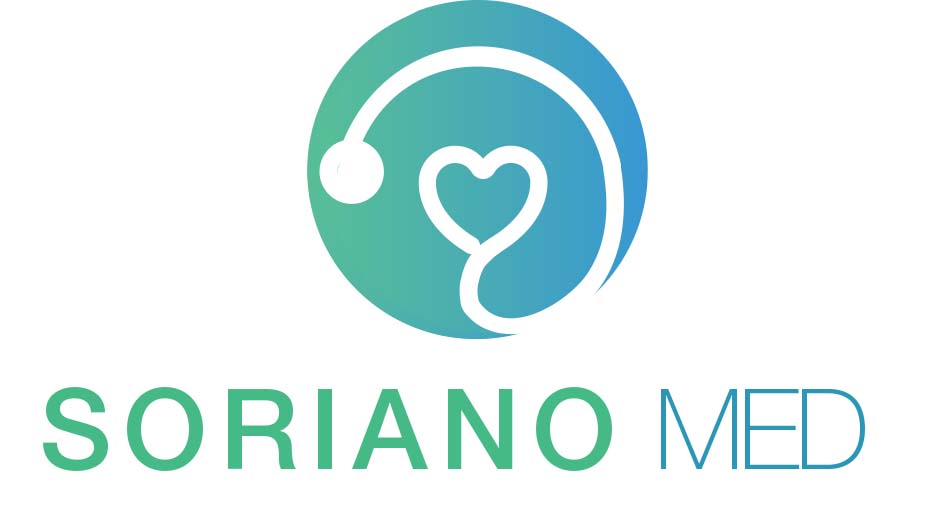 (Please Print & Complete All Sections)Today’s Date ____/_____/______	Auto Accident?   Yes      NoPatient’s Relationship to Subscriber  	  Self 	  Spouse	      Child       Other ___________________________________________________Name of Local Friend or Relative			Relationship to Patient	Home/Cell Phone No	Work Phone NoThe above information is true to the best of my knowledge. I authorize my insurance benefits to paid directly to Soriano Physician Services, PLLC. I understand that I am financially responsible for any balances. I also authorize Soriano Physician Services, PLLC or insurance company to release any information required to process my claims.× __________________________________________________________		______________________________________________Patient/Guardian Signature							DatePATIENT INFORMATIONPATIENT INFORMATIONPATIENT INFORMATIONPATIENT INFORMATIONPATIENT INFORMATIONPATIENT INFORMATIONPATIENT INFORMATIONPATIENT INFORMATIONPATIENT INFORMATIONPATIENT INFORMATIONPATIENT INFORMATIONPATIENT INFORMATIONPATIENT INFORMATIONPatient’s Last Name		First		MiddlePatient’s Last Name		First		MiddlePatient’s Last Name		First		MiddlePatient’s Last Name		First		MiddlePatient’s Last Name		First		MiddlePatient’s Last Name		First		MiddlePatient’s Last Name		First		MiddlePatient’s Last Name		First		MiddlePatient’s Last Name		First		MiddleMarital Status (Circle One)Single  /  Mar / Div  / Sep  / WildMarital Status (Circle One)Single  /  Mar / Div  / Sep  / WildMarital Status (Circle One)Single  /  Mar / Div  / Sep  / WildMarital Status (Circle One)Single  /  Mar / Div  / Sep  / WildIs this your legal name?	If not, what is your legal name?	Is this your legal name?	If not, what is your legal name?	Is this your legal name?	If not, what is your legal name?	Is this your legal name?	If not, what is your legal name?	Is this your legal name?	If not, what is your legal name?	Is this your legal name?	If not, what is your legal name?	Is this your legal name?	If not, what is your legal name?	Is this your legal name?	If not, what is your legal name?	Is this your legal name?	If not, what is your legal name?	Birth Date		SexBirth Date		SexBirth Date		SexBirth Date		SexStreet Address		City		State	ZIP Code	Street Address		City		State	ZIP Code	Street Address		City		State	ZIP Code	Street Address		City		State	ZIP Code	Street Address		City		State	ZIP Code	Street Address		City		State	ZIP Code	Street Address		City		State	ZIP Code	Street Address		City		State	ZIP Code	Street Address		City		State	ZIP Code	Social Security		Preferred Phone No.Social Security		Preferred Phone No.Social Security		Preferred Phone No.Social Security		Preferred Phone No.Occupation				EmployerOccupation				EmployerOccupation				EmployerOccupation				EmployerOccupation				EmployerOccupation				EmployerOccupation				EmployerOccupation				EmployerOccupation				EmployerEmployer Phone No.Employer Phone No.Employer Phone No.Employer Phone No.How did you hear about us? (Please check one Box)	  Ins Plan     Family/Friend	    Returning Patient  Internet Search (specify) ____________________________________	 Other (specify) ____________________________________May we contact you via email?	 Yes 	  No	If yes, email address: ______________________________________________How did you hear about us? (Please check one Box)	  Ins Plan     Family/Friend	    Returning Patient  Internet Search (specify) ____________________________________	 Other (specify) ____________________________________May we contact you via email?	 Yes 	  No	If yes, email address: ______________________________________________How did you hear about us? (Please check one Box)	  Ins Plan     Family/Friend	    Returning Patient  Internet Search (specify) ____________________________________	 Other (specify) ____________________________________May we contact you via email?	 Yes 	  No	If yes, email address: ______________________________________________How did you hear about us? (Please check one Box)	  Ins Plan     Family/Friend	    Returning Patient  Internet Search (specify) ____________________________________	 Other (specify) ____________________________________May we contact you via email?	 Yes 	  No	If yes, email address: ______________________________________________How did you hear about us? (Please check one Box)	  Ins Plan     Family/Friend	    Returning Patient  Internet Search (specify) ____________________________________	 Other (specify) ____________________________________May we contact you via email?	 Yes 	  No	If yes, email address: ______________________________________________How did you hear about us? (Please check one Box)	  Ins Plan     Family/Friend	    Returning Patient  Internet Search (specify) ____________________________________	 Other (specify) ____________________________________May we contact you via email?	 Yes 	  No	If yes, email address: ______________________________________________How did you hear about us? (Please check one Box)	  Ins Plan     Family/Friend	    Returning Patient  Internet Search (specify) ____________________________________	 Other (specify) ____________________________________May we contact you via email?	 Yes 	  No	If yes, email address: ______________________________________________How did you hear about us? (Please check one Box)	  Ins Plan     Family/Friend	    Returning Patient  Internet Search (specify) ____________________________________	 Other (specify) ____________________________________May we contact you via email?	 Yes 	  No	If yes, email address: ______________________________________________How did you hear about us? (Please check one Box)	  Ins Plan     Family/Friend	    Returning Patient  Internet Search (specify) ____________________________________	 Other (specify) ____________________________________May we contact you via email?	 Yes 	  No	If yes, email address: ______________________________________________How did you hear about us? (Please check one Box)	  Ins Plan     Family/Friend	    Returning Patient  Internet Search (specify) ____________________________________	 Other (specify) ____________________________________May we contact you via email?	 Yes 	  No	If yes, email address: ______________________________________________How did you hear about us? (Please check one Box)	  Ins Plan     Family/Friend	    Returning Patient  Internet Search (specify) ____________________________________	 Other (specify) ____________________________________May we contact you via email?	 Yes 	  No	If yes, email address: ______________________________________________How did you hear about us? (Please check one Box)	  Ins Plan     Family/Friend	    Returning Patient  Internet Search (specify) ____________________________________	 Other (specify) ____________________________________May we contact you via email?	 Yes 	  No	If yes, email address: ______________________________________________How did you hear about us? (Please check one Box)	  Ins Plan     Family/Friend	    Returning Patient  Internet Search (specify) ____________________________________	 Other (specify) ____________________________________May we contact you via email?	 Yes 	  No	If yes, email address: ______________________________________________INSURANCE  INFORMATIONINSURANCE  INFORMATIONINSURANCE  INFORMATIONINSURANCE  INFORMATIONINSURANCE  INFORMATIONINSURANCE  INFORMATIONINSURANCE  INFORMATIONINSURANCE  INFORMATIONINSURANCE  INFORMATIONINSURANCE  INFORMATIONINSURANCE  INFORMATIONINSURANCE  INFORMATIONINSURANCE  INFORMATIONIs this patient covered by Insurance?    Yes      NoIs this patient covered by Insurance?    Yes      NoIs this patient covered by Insurance?    Yes      NoIs this patient covered by Insurance?    Yes      NoName of Primary InsuranceName of Primary InsuranceName of Primary InsuranceName of Primary InsuranceName of Primary InsuranceName of Primary InsuranceName of Primary InsuranceName of Primary InsuranceName of Primary InsuranceSubscriber’s NameSubscriber’s NameSubscriber’s S.S.#Subscriber’s S.S.#Subscriber’s S.S.#Birth DateBirth DateBirth DateGroup #				Group #				Group #				Policy #Policy #Patient’s Relationship to Subscriber  	  Self 	  Spouse	      Child       Other __________________________________________________Patient’s Relationship to Subscriber  	  Self 	  Spouse	      Child       Other __________________________________________________Patient’s Relationship to Subscriber  	  Self 	  Spouse	      Child       Other __________________________________________________Patient’s Relationship to Subscriber  	  Self 	  Spouse	      Child       Other __________________________________________________Patient’s Relationship to Subscriber  	  Self 	  Spouse	      Child       Other __________________________________________________Patient’s Relationship to Subscriber  	  Self 	  Spouse	      Child       Other __________________________________________________Patient’s Relationship to Subscriber  	  Self 	  Spouse	      Child       Other __________________________________________________Patient’s Relationship to Subscriber  	  Self 	  Spouse	      Child       Other __________________________________________________Patient’s Relationship to Subscriber  	  Self 	  Spouse	      Child       Other __________________________________________________Patient’s Relationship to Subscriber  	  Self 	  Spouse	      Child       Other __________________________________________________Patient’s Relationship to Subscriber  	  Self 	  Spouse	      Child       Other __________________________________________________Patient’s Relationship to Subscriber  	  Self 	  Spouse	      Child       Other __________________________________________________Patient’s Relationship to Subscriber  	  Self 	  Spouse	      Child       Other __________________________________________________Name of Secondary Insurance (if application)Name of Secondary Insurance (if application)Name of Secondary Insurance (if application)Subscriber’s NameSubscriber’s NameSubscriber’s NameSubscriber’s NameGroupGroupGroupPolicy #Policy #Policy #Person Responsible for Bill		Birth DateIs this person a patient her?     Yes        NoPerson Responsible for Bill		Birth DateIs this person a patient her?     Yes        NoPerson Responsible for Bill		Birth DateIs this person a patient her?     Yes        NoPerson Responsible for Bill		Birth DateIs this person a patient her?     Yes        NoPerson Responsible for Bill		Birth DateIs this person a patient her?     Yes        NoPerson Responsible for Bill		Birth DateIs this person a patient her?     Yes        NoAddress (if different)Address (if different)Address (if different)Address (if different)Address (if different)Address (if different)Home Phone No.OccupationEmployer	Employer	Employer	Employer	Employer	Employer AddressEmployer AddressEmployer AddressEmployer AddressEmployer AddressEmployer AddressEmployer Phone No.IN CASE OF EMERGENCY